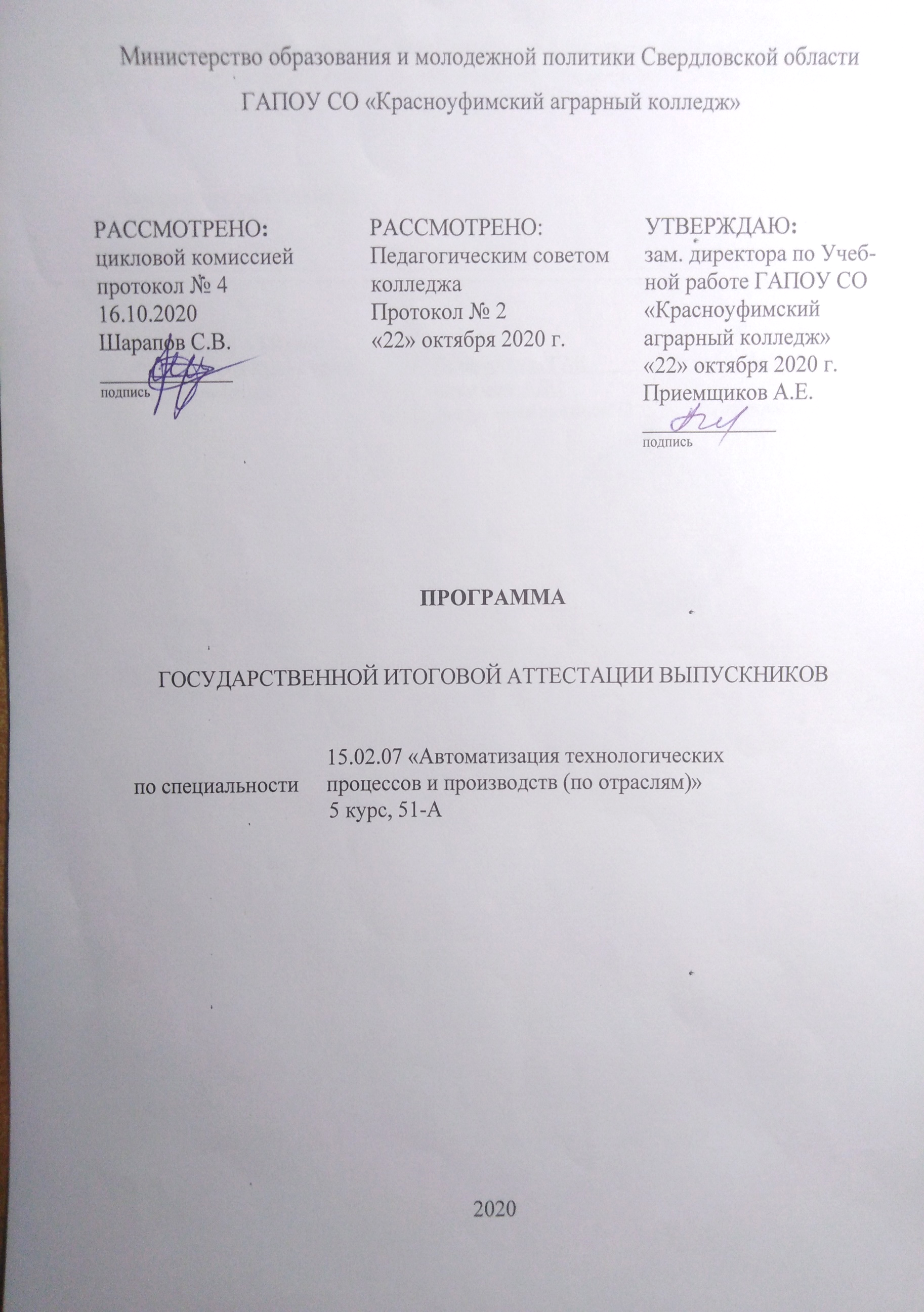 Министерство образования и молодежной политики Свердловской областиГАПОУ СО «Красноуфимский аграрный колледж»ПРОГРАММАГОСУДАРСТВЕННОЙ ИТОГОВОЙ АТТЕСТАЦИИ ВЫПУСКНИКОВ5 курс, 51-АПрограмма государственной итоговой аттестации выпускников разработана на основе Федерального государственного образовательного стандарта среднего профессионального образования по специальности 15.02.07 «Автоматизация технологических процессов и производств», утвержденного Приказом Министерства образования и науки РФ от от 18 апреля 2014 г. № 349, укрупненной группы специальностей 15.00.00 «Машиностроение».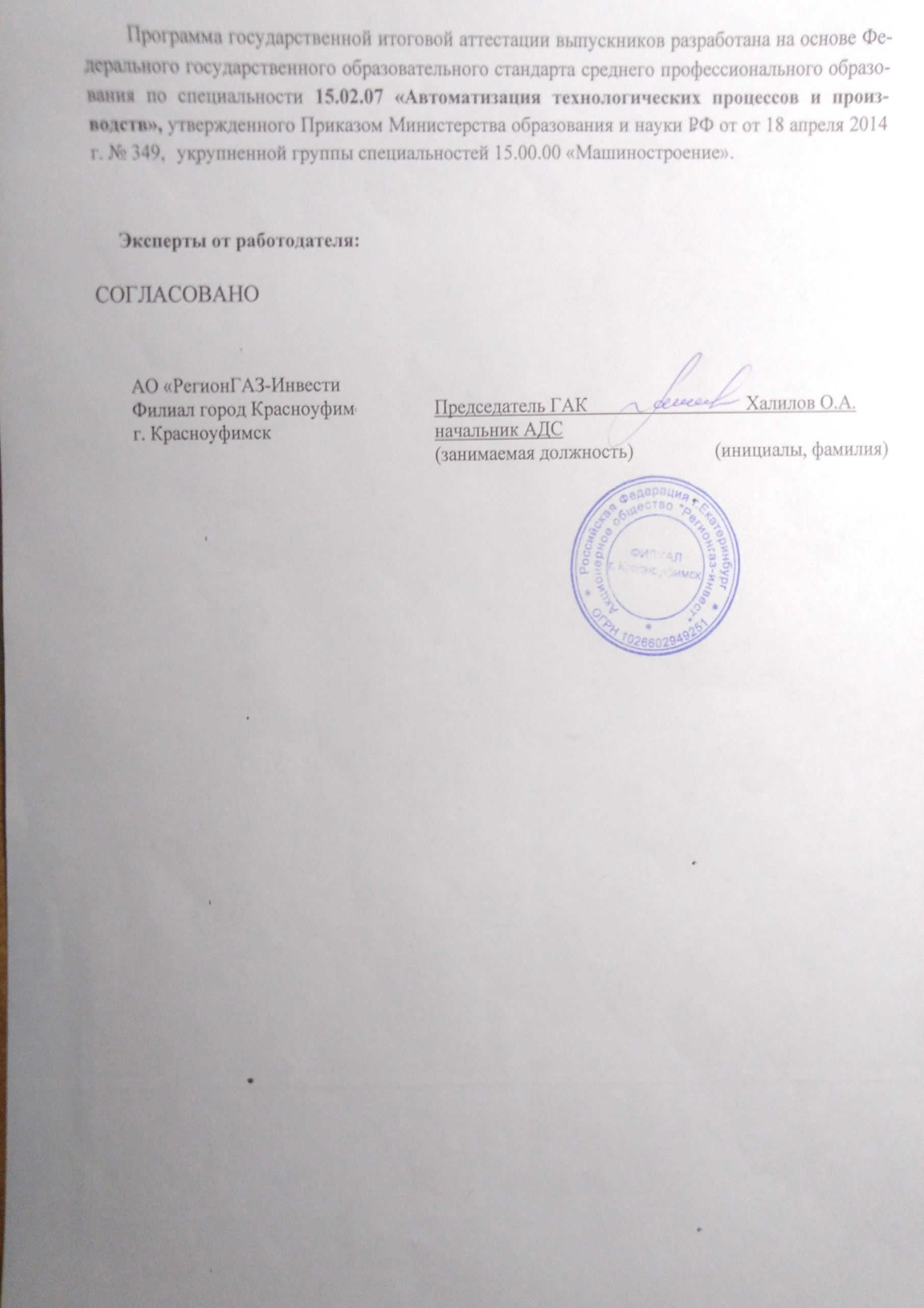 Эксперты от работодателя: СОГЛАСОВАНОСОДЕРЖАНИЕ1. Пояснительная запискаПрограмма государственной итоговой аттестации (далее ГИА) является частью основной профессиональной образовательной программы специальности 15.02.07 «Автоматизация технологических процессов и производств» (по отраслям).Целью ГИА является оценка качества освоения основной профессиональной образовательной программы, разработанной в соответствии с Федеральным Государственным образовательным стандартом среднего профессионального образования по специальности 15.02.07 «Автоматизация технологических процессов и производств» (по отраслям) выявление уровня подготовки выпускника к самостоятельной профессиональной деятельности и его умения решать профессиональные задачи, осуществления контроля качества выполнения программы ГИА по специальности.2. Вид государственной итоговой аттестацииГосударственная итоговая аттестация специальности 15.02.07 «Автоматизация технологических процессов и производств» (по отраслям) предусматривает защиту выпускной квалификационной работы (далее ВКР) в форме выпускной квалификационной работы. Выпускная квалификационная работа является основным видом аттестационных испытаний выпускников, завершающих обучение по основной профессиональной образовательной программе среднего профессионального образования. Обязательное требование – соответствие тематики выпускной квалификационной работы содержанию одного или нескольких профессиональных модулей.Выпускная квалификационная работа позволяет оценить подготовку выпускников в двух направлениях: оценка уровня освоения дисциплин и компетенций. К оцениванию определены следующие компетенции:ОК 1. Понимать сущность и социальную значимость своей будущей профессии, проявлять к ней устойчивый интерес.ОК 2. Организовывать собственную деятельность, выбирать типовые методы и способы выполнения профессиональных задач, оценивать их эффективность и качество.ОК 3. Принимать решения в стандартных и нестандартных ситуациях и нести за них ответственность.ОК 4. Осуществлять поиск и использование информации, необходимой для эффективного выполнения профессиональных задач профессионального и личностного развития.ОК 5. Использовать информационно-коммуникационных технологии в профессиональной деятельностиОК 6. Работать в коллективе и команде, эффективно общаться с коллегами, руководством, потребителями.ОК 7. Брать на себя ответственность за работу членов команды (подчиненных), результата выполнения заданий.ОК 8. Самостоятельно определять задачи профессионального и личностного развития, заниматься самообразованием, осознанно планировать повышение квалификации.ОК 9. Ориентироваться в условиях частой смены технологий в профессиональной деятельности.ПК 1.1. Проводить анализ работоспособности измерительных приборов и средств автоматизации.ПК 1.2. Диагностировать измерительные приборы и средства автоматического управления.ПК 1.3. Производить проверку измерительных приборов и средств автоматизации.ПК 2.1. Выполнять работы по монтажу систем автоматического управления с учетом специфики технологического процесса.ПК 2.2. Проводить ремонт технических средств и систем автоматического управления.ПК 2.3. Выполнять работы по наладке систем автоматического управления.ПК 2.4. Организовывать работу исполнителей.ПК 3.1. Выполнять работы по эксплуатации систем автоматического управления с учетом спецификации технологического процесса.ПК 3.2. Контролировать и анализировать функционирование параметров систем в процессе эксплуатации.ПК 3.3. Снимать и анализировать показатели приборов.ПК 4.1. Проводить анализ систем автоматического управления с учетом спецификации технологического процесса.ПК 4.2. Выбирать приборы и средства автоматизации с учетом спецификации технологических процессов.ПК 4.3. Составить схемы специализированных узлов, блоков, устройств и систем автоматического управления.ПК 4.4. Рассчитать параметры типовых схем и устройств.ПК 4.5. Оценивать и обеспечивать эргономические характеристики схем и систем автоматизации.ПК 5.1. Осуществлять контроль параметров качества систем автоматизации.ПК 5.2. Проводить анализ характеристик недвижимости систем автоматизации.ПК 5.2. Обеспечивать соответствие состояния средств и систем автоматизации требованиям надежности.ПК 6.1. Проектировать системы автоматизации с применением прикладного программного обеспечения. ПК 6.2. Участвовать в разработке и моделировании несложных узлов и систем автоматизации. ПК 6.3. Оптимизировать системы автоматизации. ПК 6.4. Анализировать результаты разработки и моделирования систем автоматизации.К государственной итоговой аттестации допускаются студенты, не имеющие академической задолженности и в полном объеме выполнившие учебный план, предоставившие документы, подтверждающие освоение ими компетенций при изучении теоретического материала и прохождения практики по каждому из основных видов профессиональной деятельности, в том числе отчеты о ранее достигнутых результатах, дополнительные сертификаты, свидетельства (дипломы) олимпиад, конкурсов, творческие работы по специальности, характеристики с мест прохождения преддипломной практики.Общее руководство и контроль за ходом выполнения выпускных квалификационных работ осуществляют заместитель директора по учебной работе, заведующий отделением, руководители выпускной квалификационной работы.Условия проведения аттестационных испытаний доводятся до сведения студентов не позднее, чем за шесть месяцев до начала ГИА, заведующим отделением.Защита выпускных квалификационных работ проводится на заседании государственной экзаменационной комиссии (далее ГАК). Численность ГАК должна составлять не менее 5 человек. ГАК формируется из председателя, заместителя председателя, секретаря и членов комиссии из числа ведущих специалистов, так же могут привлекаться специалисты предприятий, организаций, учреждений по профилю подготовки выпускников.ГАК возглавляет председатель, который организует и контролирует деятельность комиссии, обеспечивает единые требования к выпускникам. По окончании ГИА участвует в составлении отчета в части анализа общего уровня подготовки студентов и их результатов, выявления недостатков в подготовки студентов по данной специальности, подписывает отчет. Председателем может быть только представитель работодателя соответствующей специальности. Заместителем председателя ГАК может быть назначен заведующий отделением, председатель МЦК.Секретарь ГАК назначается из числа неспециалистов или специалистов. Секретарь осуществляет подготовку помещения к проведению ГИА, определяет очередность студентов на защиту ГИА, ведет заседание ГАК, заполняет протоколы и зачетные книжки, составляет ежегодный отчет о работе ГИА, который подписывается председателем ГАК. Собирает, проверяет и сдает в архив выпускные квалификационные работы.Заведующий отделением специальности организует работу ГАК, на заседание ГАК представляет следующие документы:- ФГОС по специальности- программу ГИА- приказ о допуске студентов ГИА- зачетные книжки студентов- форму для протокола ГИА- форму рабочей ведомости члена ГАК- форму ведомости ГАК Задания на выпускную квалификационную работу рассматриваются председателем МЦК (далее ПМЦК) специальности, подписываются руководителем выпускной квалификационной работы и утверждаются заведующим отделением.Форма и условия проведения аттестационных испытаний, входящих в ГИА, определяется методической-цикловой комиссией по специальности.Структура выпускной квалификационной работы (количество частей, содержание, критерии оценки) определяется ПМЦК специальности и отражается в программе государственной итоговой аттестации, которая обновляется ежегодно.3. Программа государственной итоговой аттестации3.1 Общие требованияОбъем времени на выполнение выпускной квалификационной работы – 4 недели, защита выпускной квалификационной работы – 2 недели.Учебным планом специальности 15.02.07 «Автоматизация технологических процессов и производств (по отраслям)» для выполнения выпускной квалификационной работы очной формы обучения определены сроки на проведение ГИА согласно учебному плану, в соответствии с календарным учебным графиком отводится время 6 недель:с «15»_ мая_2021 г. по «26»_июня_2021г., в том числе:- с «15»_мая_2021 г. по «14»_июня_2021 г на подготовку к защите выпускной квалификационной работы;- с «14»_июня_2021 г. по «26»_июня .2021 г на проведение защиты ВКР.Программа ГИА доводится до сведения выпускника не позднее, чем за шесть месяцев до начала ГИА.Таблица 1 – Примерный график выполнения выпускной квалификационной работыПо завершении студентом работы руководитель проверяет, подписывает ее, обсуждает со студентом итоги работы и пишет отзыв на работу.  *Отзыв руководителя ВКР должен включать: заключение об актуальности темы исследования; оценку характерных особенностей ВКР; достоинства и недостатки ВКР; оценку исследовательских качеств студента; степень самостоятельности и ответственности студента; оценку уровня освоения общих и профессиональных компетенций; отметку, которую заслуживает данная работа: «отлично», «хорошо», «удовлетворительно». **Критериями оценки ВКР являются: актуальность темы исследования; соответствие содержания работы теме исследования; разработанность методологических характеристик работы; глубина теоретического анализа проблемы; обоснованность практической части исследования; результативность проведения эксперимента или опытно-практической части работы; значимость выводов для последующей практической деятельности;  соответствие оформления работы требованиям.3.2 Выполнение выпускной квалификационной работыТемы выпускных квалификационных работ (далее ВКР) разрабатываются преподавателями колледжа совместно со специалистами предприятий или организаций, заинтересованных в разработке данных тем и рассматриваются на заседании МЦК специальности. Темы выпускных квалификационных работ должны разрабатываться в соответствии с ФГОС по специальности: 15.02.07 «Автоматизация технологических процессов и производств (по отраслям)», а также должны соответствовать одному из видов профессиональной деятельности:ПМ 01 Контроль и метрологическое обеспечение средств и системавтоматизации;ПМ 02 Организация работ по монтажу, ремонту и наладке систем автоматизации, средств измерений и мехатронных систем;ПМ 03 Эксплуатация систем автоматизации;ПМ 04 Разработка и моделирование несложных систем автоматизации с учетом специфики технологических процессов (по отраслям);ПМ 05 Проведение анализа характеристик и обеспечение надежности систем автоматизации (по отраслям);ПМ 06 Проектирование, моделирование и оптимизация систем автоматизации (по отраслям).Закрепление тем выпускных квалификационных работ за студентами, а также назначение руководителей оформляется приказом директора колледжа.К каждому руководителю может быть одновременно прикреплено не более 8 студентов. На консультации для каждого студента должно быть предусмотрено 3 часа в неделю.Общий бюджет времени на выпускную квалификационную работу складывается из расчета затрат на руководство проекта – 14 час./чел., проведение нормоконтроля – 1 час/чел. и консультаций по экономической части ВКР – 1 час/чел.По утвержденным темам руководители выпускных квалификационных работ разрабатывают индивидуальные задания для каждого студента. Задания выдаются студенту руководителем выпускных квалификационных работ не позднее, чем за две недели до начала преддипломной практики.Перед началом выполнения выпускной квалификационной работы студент с помощью руководителя разрабатывает график выполнения работы на весь период с указанием очередности и срока завершения отдельных этапов. Основными функциями руководителя выпускной квалификационной работы являются:разработка индивидуальных заданий;консультирование по вопросам содержания и последовательности выполнения работы;оказание помощи студенту в подборе необходимой литературы;контроль хода выполнения работы;подготовка письменного отзыва о выпускной квалификационной работе (Приложении Г).Примерный перечень тем выпускной квалификационной работы приведен в (Приложении Б). 3.3 Правила оформления ВКРВыпускная квалификационная работа должна иметь следующую структуру:титульный лист (Приложение А);задание на выпускную квалификационную работу (Приложение А);содержание;введение;теоретическая часть в соответствии с утверждённым заданием на выпускную квалификационную работу;проектная часть;заключение;список использованных источников (Приложение Д);приложенияграфическую часть.Таблица 2 – Структура выпускной квалификационной работыРазделы пояснительной записки выпускной квалификационной работы должны точно соответствовать теме проекта и полностью ее раскрывать. Название разделов и подразделов должны быть краткими, состоящими из ключевых слов, несущих основную смысловую нагрузку.Особое внимание должно уделяться языку и стилю написания выпускной квалификационной работы, свидетельствующим об общем высоком уровне подготовки будущего техника, его профессиональной культуре. Во введении следует охарактеризовать проблему, к которой относится тема выпускной квалификационной работы, кратко обосновать актуальность и практическую значимость, определить теоретическую, расчетную и графическую составляющую выбранной темы. Четко формулировать цель и основные задачи выпускной квалификационной работы, раскрыть народнохозяйственное значение вопросов, опираясь на современные тенденции в решении вопросов Автоматизации технологических процессов и производств.Актуальность темы обосновывается анализом теоретических источников и тенденциями общественного развития.Кроме того, во введении необходимо раскрыть структуру и дать краткое содержание каждой части выпускной квалификационной работы.В теоретической части выпускной квалификационной работы дается краткое описание технологического процесса автоматизации производства.Теоретическая часть выпускной квалификационной работы является главным звеном и основой для разработки остальных разделов выпускной квалификационной работы. Теоретическая часть выпускной квалификационной работы может делиться на подразделы, указанные в задании, выданном руководителем проекта. Расчетная часть содержит результаты обработки конкретных данных, собранных студентами при прохождении практик на конкретных предприятиях.Выбор методов расчетов зависит от темы выпускной квалификационной работы, возможностей студентов собрать необходимую информацию.В расчетной части выпускной квалификационной работы следует произвести выбор регулируемых величин и каналов внесения регулирующих воздействий, выбор контролируемых, сигнализируемых величин, параметров защиты блокировки, выбор средств автоматизации.Основные результаты расчетов могут быть представлены в виде таблиц, графиков или диаграмм. Не допускается дублирование одних и тех же результатов в виде табличного и графического материала. Заключение представляет собой итог – обобщение проведенной работы, где в наиболее общем виде излагаются выводы по теоретической и расчетной части работы, раскрываются результаты рассмотренной темы выпускной квалификационной работы.В графической части проекта выполняют функциональные и принципиальные электрические схемы.Все главы выпускной квалификационной работы должны быть логически связаны между собой. Объем основной части выпускной квалификационной работы составляет 50-60 страниц машинописного текста. Не должно быть диспропорции между объемами отдельных разделов работы.Приложения не учитываются в указанном объёме страниц выпускной квалификационной работы.Выпускные квалификационные работы должны выполняться в соответствии с требованиями ЕСКД и СПДС (Приложение Г), для этого организовываются консультации по оформлению пояснительной записки в рамках осуществления нормоконтроля, кроме часов, отводимых на консультации руководителя.Выполнение и оформление выпускной квалификационной работы рекомендуется проводить с использованием компьютерной техники. 3.4 Рецензирование ВКРВыполненные работы подлежать обязательному внешнему рецензированию (Приложение А). Рецензентами могут быть специалисты предприятий, организаций, хорошо владеющие вопросами, связанными с тематикой выпускных квалификационных работ.Рецензенты выпускных квалификационных работ назначаются приказом директора колледжа.Форма рецензии на выпускную квалификационную работу разрабатывается ПМЦК специальности и является Приложением к программе государственной итоговой аттестации. Рецензия должна включать:- заключение о соответствии содержания выпускной квалификационной работы заявленной теме;- оценку качества выполнения каждого раздела;- оценку степени разработки поставленных вопросов, теоретической и практической значимости работы;- оценку выпускной квалификационной работы.Содержание рецензии доводится до сведения студента не позднее, чем за день до защиты выпускной квалификационной работы. Внесение изменений в выпускную квалификационную работу после получения рецензии не допускается.Заведующий отделением после ознакомления с отзывом руководителя и рецензией принимает решение о допуске студента к защите выпускной квалификационной работы. Допуск к защите оформляется приказом по колледжу.3.5 Процедура и критерии оценки защиты ВКРЗащита выпускных квалификационных работ проводится на заседании Государственной экзаменационной комиссии.На защиту выпускной квалификационной работы отводится до 1 академического часа. Процедура защиты устанавливается председателем ГАК по согласованию с членами комиссии и, как правило, включает доклад студента (не более 10-15 минут), вопросы членов комиссии, ответы студента, чтение отзыва и рецензии. Может быть предусмотрено выступление руководителя выпускной квалификационной работы, а также рецензента, если он присутствует на заседании ГАК.При определении итоговой оценки по защите выпускной квалификационной работы учитываются: доклад выпускника, его ответы на вопросы, оценка рецензента, отзыв руководителя.Результаты любого вида аттестационных испытаний, включенных в ГИА, определяются оценками «отлично», «хорошо», «удовлетворительно», «неудовлетворительно» и объявляются в тот же день после оформления протоколов заседания ГАК.1 Оценка «отлично» ставится, если:- студент освоил компетенции ОК 1-10, ПК 1.1-6.4;- материалы выпускной квалификационной работы выполнены в соответствии с требованиями ЕСКД, СПДС;- четко и грамотно представлен доклад;- содержательны и грамотны ответы на дополнительные вопросы членов ГАК;- получен отличный отзыв и рецензию;2 Оценка «хорошо» ставится, если:- студент освоил 7 и более общих компетенции ОК, 13 и более профессиональных компетенций ПК;- студент допустил единичные ошибки в текстовой и графической части;- не совсем уверенно отвечал на дополнительные вопросы;- получен хороший отзыв и рецензию; 3 Оценка «удовлетворительно» ставится, если:- студент освоил 4 и более общих компетенции ОК, 9 и более профессиональных компетенций ПК;- студент допустил неточности или ошибки в текстовой и графической части;- не уверенно и с допущением неточностей отвечал на дополнительные вопросы;- имеет удовлетворительный отзыв и рецензию;4 Оценка «неудовлетворительно» ставится, если:- студент освоил 3 или менее общих компетенции ОК, 4 или менее профессиональных компетенций ПК;- студент обнаружил незнание содержание выпускной квалификационной работы;- при защите не уверенно излагал материал;- допускает ошибки при ответе на дополнительные вопросы членов ГАК.Решение ГАК принимается на закрытом заседании простым большинством голосов членов комиссии. При равном числе голосов голос председателя является решающим.Выпускнику, имеющему оценку «отлично» не менее чем по 75% дисциплин, профессиональных модулей, МДК и практик учебного плана, оценку «хорошо» по остальным дисциплинам, профессиональным модулям, МДК и практикам, прошедшему ГИА с оценкой «отлично», выдается диплом с отличием.Лицам, не прошедшим ГИА или получившим на ГИА неудовлетворительные результаты, а также лицам, освоившим часть образовательной программы среднего профессионального образования и (или) отчисленным из колледжа, выдается справка об обучении или о периоде обучения по образцу, утвержденному в колледже.Лица, не прошедшие государственной итоговой аттестации или получившие на государственной итоговой аттестации неудовлетворительные результаты, вправе пройти повторно государственную итоговую аттестацию в сроки, определяемые порядком проведения государственной итоговой аттестации по соответствующим образовательным программам, т.е. через год.Решение ГАК о присвоении квалификации выпускникам, прошедшим ГИА и о выдаче соответствующего документа об образовании, объявляется приказом директора колледжа.4. Информационные условия ГИА4.1.С целью информирования студентов (выпускников) о проведении ГИА на Информационном стенде и на сайте колледжа в разделе «Выпускникам – государственная итоговая аттестация» размещены следующие документы:-«Порядок проведения государственной итоговой аттестации в ГАПОУ СО «Красноуфимский аграрный колледж»;-«Положение о фондах оценочных средств в ГАПОУ СО «Красноуфимский аграрный колледж»;- «Программа Государственной итоговой аттестации» выпускников по специальности;-график прохождения ГИА; -состав государственной экзаменационной комиссии (далее ГЭК);-график проведения консультаций по ГИА;-предложения работодателей по трудоустройству.5. Содержание процедуры ГИА5.1. Этапы ГИА: защита ВКР проводятся в специально подготовленных аудиториях на открытых заседаниях ГЭК, работающих в следующем составе:-председатель ГЭК;-зам. председателя ГЭК;-члены ГЭК в соответствии с приказом (в том числе, представители работодателей);-ответственный секретарь5.2. Заседание ГЭК на каждом этапе протоколируется. В итоговом протоколе указывается итоговая оценка прохождения каждого этапа государственной итоговой аттестации5.3. Защита ВКР:Цель этапа – контроль освоения общих компетенций, продемонстрированных в процессе выполнения и защиты ВКР. Освоение профессиональных компетенций подтверждается результатами освоения профессиональных модулей при прохождении промежуточной аттестации в форме квалификационных экзаменов, о чем свидетельствует оценка в зачетной книжке студента.На защиту ВКР отводится 15 минут. Процедура защиты включает в себя доклад студента с презентацией, чтение отзыва и рецензии, вопросы ГЭК, ответы студента.5.4. Вопросы ГЭК по разделам ВКР должны соответствовать теме работы.5.5. Результаты ГИА определяются оценками «Отлично», «Хорошо», «Удовлетворительно», «Неудовлетворительно» и объявляются в тот же день после оформления в установленном порядке протоколов заседания ГЭК.5.6. При неудовлетворительной оценке рецензии или отзыва студент не допускается к защите ВКР.5.7. Студент вправе подать апелляцию на оценку по государственной итоговой аттестации в порядке, установленным законодательством РФ, в апелляционную комиссию колледжа.5.8. Обучающиеся, не прошедшие ГИА или получившие на ГИА неудовлетворительные результаты, проходят ГИА не ранее чем через 6 месяцев после прохождения ГИА впервые.5.9. Повторное прохождение ГИА для одного лица назначается не более двух раз.6.Материально-техническое обеспечение ГИА6.1. Защита ВКР: мультимедиа проекторэкранкомпьютер7. Организация разработки тематики и выполнения выпускной квалификационной работы7.1. Выпускная квалификационная работа должна иметь актуальность, новизну и практическую значимость, учитывать запросы работодателей, особенности развития региона, науки, культуры, экономики, техники, технологий и социальной сферы и выполняться по возможности по предложениям (заказам) предприятий, организаций или образовательных учреждений.7.2. Тематика ВКР должна соответствовать содержанию одного или нескольких профессиональных модулей.7.3. Тематика ВКР определяется колледжем: разрабатывается преподавателями профессионального цикла, совместно со специалистами предприятий/социальными партнерами.7.4. Тематика ВКР рассматривается на заседаниях предметных (цикловых) комиссий. Студенту предоставляется право выбора темы ВКР из предложенного перечня тем. Выпускник имеет право предложить на согласование собственную тему ВКР с обоснованием целесообразности ее разработки.7.5. Обязательным требованием для ВКР является соответствие её тематики содержанию одного или нескольких профессиональных модулей и предъявление к оценке освоенных обучающимся профессиональных и общих компетенций.7.6. Директор колледжа приказом утверждает темы ВКР и руководителя ВКР, а также консультантов по разделам «Экономика», «Нормоконтроль» и рецензентов.7.7. По утвержденным темам руководители ВКР разрабатывают индивидуальные задания для каждого студента.7.8. Задания рассматриваются на заседании МЦК, подписываются руководителем ВКР, председателем МЦК и утверждаются зам. директора по учебной работе.7.9. При большом объёме ВКР допускается её выполнение группой студентов, при этом индивидуальные задания выдаются каждому студенту.7.10. Задания на ВКР выдаются студентам не позднее, чем за две недели до начала преддипломной практики.7.11. Основными функциями руководителя ВКР являются:-разработка индивидуальных заданий;-консультирование по вопросам содержания и последовательности выполнения ВКР;-оказание помощи студенту в подборе литературы;-контроль хода выполнения ВКР;-подготовка письменного отзыва на ВКР.8.Структура ВКР8.1.	В структуру ВКР входят: пояснительная записка, графическая часть (чертежи, схемы, таблицы), электронная презентация, комплект оценочно-информационной документации (отзыв руководителя, рецензия). Объем ВКР должен составлять не менее 45 и не более 75 страниц печатного текста (без приложения).8.2.	Пояснительная записка представляется в бумажном и электронном варианте с использованием программ Microsoft Office Word (2007-2019). Презентация выполняется с помощью программы Microsoft Office Power Point (2007-2019). Вся графическая и текстовая информация должна быть представлена на CD или DVD дисках. В пояснительной записке приводится теоретическое и расчётное обоснование принятых в работе решений.Основные структурные элементы пояснительной записки ВКРПояснительная записка ВКР должна содержать следующие основные структурные элементы, расположенные в указанной ниже последовательности:-титульный лист;- техническое задание; -задание на выполнение ВКР;-содержание;-введение;-основная часть;-заключение;-список использованных источников;-приложения.9.Рецензирование ВКР9.1.	Рецензенты ВКР назначаются приказом директора колледжа.9.2.	Рецензия должна включать:-оценку качества выполнения каждого раздела;- оценку степени разработки новых вопросов, оригинальности решений, теоретической и графической части;-заключение о соответствии ВКР заданию;-практической значимости работы;-оценку ВКР.9.3. Содержание рецензии доводится до сведения студентов не позднее, чем за день до защиты ВКР.9.4. Внесение изменений в ВКР после получения рецензии не допускается.10.Оценивание ВКРЗащита выпускных квалификационных работ проводится на заседании Государственной экзаменационной комиссии.На защиту выпускной квалификационной работы отводится до 15 минут. Процедура защиты устанавливается председателем ГЭК по согласованию с членами комиссии и, как правило, включает доклад студента (не более 10-15 минут), вопросы членов комиссии, ответы студента, чтение отзыва и рецензии. Может быть предусмотрено выступление руководителя выпускной квалификационной работы, а также рецензента, если он присутствует на заседании ГЭК.При определении итоговой оценки по защите выпускной квалификационной работы учитываются: доклад выпускника, его ответы на вопросы, оценка рецензента, отзыв руководителя.Результаты любого вида аттестационных испытаний, включенных в ГИА, определяются оценками «отлично», «хорошо», «удовлетворительно», «неудовлетворительно» и объявляются в тот же день после оформления протоколов заседания ГЭК.Решение ГЭК принимается на закрытом заседании простым большинством голосов членов комиссии. При равном числе голосов голос председателя является решающим.Лицам, не прошедшим ГИА или получившим на ГИА неудовлетворительные результаты, а также лицам, освоившим часть образовательной программы среднего профессионального образования и (или) отчисленным из колледжа, выдается справка об обучении или о периоде обучения по образцу, утвержденному в колледже.Лица, не прошедшие государственной итоговой аттестации или получившие на государственной итоговой аттестации неудовлетворительные результаты, вправе пройти повторно государственную итоговую аттестацию в сроки, определяемые порядком проведения государственной итоговой аттестации по соответствующим образовательным программам, т.е. через год. Решение ГЭК о присвоении квалификации выпускникам, прошедшим ГИА и о выдаче соответствующего документа об образовании, объявляется приказом директора колледжа.11. Порядок подачи и рассмотрения апелляций11.1. По результатам государственной итоговой аттестации выпускник, участвовавший в государственной итоговой аттестации, имеет право подать в апелляционную комиссию письменное апелляционное заявление о нарушении, по его мнению, установленного порядка проведения государственной итоговой аттестации и (или) несогласии с ее результатами (далее - апелляция).11.2. Апелляция подается лично выпускником или родителями (законными представителями) несовершеннолетнего выпускника в апелляционную комиссию образовательной организации.Апелляция о нарушении порядка проведения государственной итоговой аттестации подается непосредственно в день проведения государственной итоговой аттестации.Апелляция о несогласии с результатами государственной итоговой аттестации подается не позднее следующего рабочего дня после объявления результатов государственной итоговой аттестации.11.3. Апелляция рассматривается апелляционной комиссией не позднее трех рабочих дней с момента ее поступления.11.4. Состав апелляционной комиссии утверждается в Колледже одновременно с утверждением состава государственной экзаменационной комиссии.11.5. Апелляционная комиссия формируется в количестве не менее пяти человек из числа преподавателей Колледжа, имеющих высшую или первую квалификационную категорию, не входящих в данном учебном году в состав государственных экзаменационных комиссий. Председателем апелляционной комиссии является директор Колледжа либо лицо, исполняющее обязанности директора на основании приказа.11.6. Апелляция рассматривается на заседании апелляционной комиссии с участием не менее двух третей ее состава.На заседание апелляционной комиссии приглашается председатель соответствующей государственной экзаменационной комиссии.Выпускник, подавший апелляцию, имеет право присутствовать при рассмотрении апелляции.С несовершеннолетним выпускником имеет право присутствовать один из родителей (законных представителей).Указанные лица должны иметь при себе документы, удостоверяющие личность.11.7. Рассмотрение апелляции не является пересдачей государственной итоговой аттестации.11.8. При рассмотрении апелляции о нарушении порядка проведения государственной итоговой аттестации апелляционная комиссия устанавливает достоверность изложенных в ней сведений и выносит одно из решений:об отклонении апелляции, если изложенные в ней сведения о нарушениях порядка проведения государственной итоговой аттестации выпускника не подтвердились и/или не повлияли на результат государственной итоговой аттестации;об удовлетворении апелляции, если изложенные в ней сведения о допущенных нарушениях порядка проведения государственной итоговой аттестации выпускника подтвердились и повлияли на результат государственной итоговой аттестации.В последнем случае результат проведения государственной итоговой аттестации подлежит аннулированию, в связи, с чем протокол о рассмотрении апелляции не позднее следующего рабочего дня передается в государственную экзаменационную комиссию для реализации решения комиссии. Выпускнику предоставляется возможность пройти государственную итоговую аттестацию в дополнительные сроки, установленные образовательной организацией.12. Список нормативной документацииФедеральный закон от 29 декабря 2012 г. № 273-ФЗ (ред. от 03.08.2018 г.) «Об образовании в Российской Федерации»;Федеральный государственный образовательный стандарт среднего профессионального образования по специальности 15.02.07«Автоматизация технологических процессов и производств» (по отраслям), утвержденный приказом Министерства образования и науки Российской Федерации от 18 апреля 2014 г. № 349.Положение о Министерстве образования и науки Российской Федерации, утвержденного Постановлением Правительства  Российской Федерации от 15 июня 2004г. № 280 (Собрание законодательства Российской Федерации, 2004, № 25, ст. 2562; 2005, №15, ст.1350; 2006, № 18, ст. 2007; 2008, № 25,ст. 2990; № 34, ст. 3938; № 42, ст. 4825; № 46, ст. 5337; № 48, ст. 5619; 2009, № 3, ст. 378; № 6, ст. 738;  № 14, ст.1662), Правительства  Российской Федерации от 24 федерации . № 142 (собрание законодательства Российской Федерации, 2009, № 9, ст. 1110)Приказ Министерства образования и науки РФ от 16 августа 2013 г. № 968 «Об утверждении порядка проведения государственной итоговой аттестации по образовательным программам среднего профессионального образования» (ред. от 17.11.2017 г. № 1138); Письмо Минобрнауки России от 20 июля 2015 г. № 06-846 «Методические рекомендации по организации выполнения и защиты выпускной квалификационной работы в образовательных организациях, реализующих образовательные программы среднего профессионального образования по программам подготовки специалистов среднего звена»;Информация Рособрнадзора от 15.01.2018 г. «Об изменениях, внесенных в Порядок проведения государственной итоговой аттестации по образовательным программам среднего профессионального образования».ПРИЛОЖЕНИЕ АМИНИСТЕРСТВО ОБРАЗОВАНИЯ И МОЛОДЕЖНОЙ ПОЛИТИКИ 
СВЕРДЛОВСКОЙ ОБЛАСТИГАПОУ СО «КРАСНОУФИМСКИЙ АГРАРНЫЙ КОЛЛЕДЖ»ДОПУСТИТЬ К ЗАЩИТЕЗам. директора по учебной работе_____________ А.Е. Приемщиков «____» ____________ 20___ г. ВЫПУСКНАЯ КВАЛИФИКАЦИОННАЯ РАБОТАТема: 																									ПОЯСНИТЕЛЬНАЯ ЗАПИСКАВКР.________.____.______.____.____.ПЗДата защиты 											Оценка ГАК  											Красноуфимск 2021МИНИСТЕРСТВО ОБРАЗОВАНИЯ И МОЛОДЕЖНОЙ ПОЛИТИКИ СВЕРДЛОВСКОЙ ОБЛАСТИГБПОУ СО «КРАСНОУФИМСКИЙ АГРАРНЫЙ КОЛЛЕДЖ»УТВЕРЖДЕНО:Председатель методической цикловойкомиссии электротехнических дисциплин ________________ С.В. Шарапов «_____»_____________ 20___ г. ЗАДАНИЕна выполнение выпускной квалификационной работы студента(ки)ФИО студента полностью______курса, группы_____ Специальности: ___. ___. ________________________________________________________ код					наименование________________________________________________________________________________1.Тема: ________________________________________________________________________________ ________________________________________________________________________________________________________________________________________________________________утверждена приказом по колледжу №____________ от «_____»_________________20___ г. 2. Руководитель__________________________________________________________________ФИО полностью_______________________________________________________________________________________ученая степень, звание должность, место работы3. Консультант___________________________________________________________________ФИО полностью________________________________________________________________________________ученая степень, звание должность, место работы4. Сроки выполнения ВКР с «___» ________ 20___ г. по «___» ________ 20___ г.5. Место преддипломной практики__________________________________________________6. Исходные данные к работе:________________________________________________________________________________________________________________________________________________________________7. Содержание текстовой части (перечень подлежащих разработке вопросов)________________________________________________________________________________________________________________________________________________________________________________________________________________________________________________________________________________________________________________________________________8. Перечень графических и демонстрационных материалов: ______________________________________________________________________________________________________________________________________________________________________________________________________________________________________________________9.Календарный план выполнения ВКРЗадание выдал:					Задание получил Руководитель ____________ ____________ 		Студент___________________ _______________         подпись           дата                                                подпись                дата10. Текстовая часть ВКР и все материалы проанализированы11. Общее заключение: Считаю возможным допустить ______________________________________________________________к защите выпускной квалификационной работы в государственной экзаменационной комиссии Руководитель: ______________________ ________ «____» ___________ 20___ г.      ФИО              Подпись              12. Допустить _______________________________________________________________________________ к защите выпускной квалификационной работы в государственной экзаменационной комиссии Зав. Отделением Самолюк И.Ю. ______________ «___» _____________ 20___ г.                 подписьУТВЕРЖДАЮ:______________________________ФИО«____» __________________2021 г.ТЕХНИЧЕСКОЕ ЗАДАНИЕна ___________________________________________________________________________________________________________________________________________________________________МИНИСТЕРСТВО ОБРАЗОВАНИЯ И МОЛОДЕЖНОЙ ПОЛИТИКИ 
СВЕРДЛОВСКОЙ ОБЛАСТИГАПОУ СО «КРАСНОУФИМСКИЙ АГРАРНЫЙ КОЛЛЕДЖ»РЕЦЕНЗИЯна выпускную квалификационную работуСтудента ____________________________________________________ группы_______________(фамилия, имя, отчество) Специальность ____________________________________________________________________Тема ВКР «												»1 Актуальность темы ________________________________________________________________________________________________________________________________________________________________________________________________________________________________________________________________________________________________________________________________________2 Новизна и теоретическая разработанность ________________________________________________________________________________________________________________________________________________________________________________________________________________________________________________________________________________________________________________________________________3 Самостоятельность и практическая значимость __________________________________________________________________________________ ________________________________________________________________________________________________________________________________________________________________________________________________________________________________________________________________________________________________________________________________________4 Замечания и недостатки ________________________________________________________________________________________________________________________________________________________________________________________________________________________________________________________________________________________________________________________________________5 Общая оценка работы __________________________________________________________________________________ ______________________________________________________________________________________________________________________________________________________________________________________________________________________________________________________Сведения о рецензенте: Рецензент ________________________________________________________________________ ФИО полностьюМесто работы и должность __________________________________________________________________________________ Ученое степень ___________________________, ученое  звание__________________________Образование _____________________________________________________________________наименование учебного заведения, специальностьПодпись___________________________Дата____________________________________________МИНИСТЕРСТВО ОБРАЗОВАНИЯ И МОЛОДЕЖНОЙ ПОЛИТИКИ 
СВЕРДЛОВСКОЙ ОБЛАСТИГАПОУ СО «КРАСНОУФИМСКИЙ АГРАРНЫЙ КОЛЛЕДЖ»ОТЗЫВруководителя выпускной квалификационной работыСтудента 								группы 			(фамилия, имя, отчество)Специальность __________________________________________________________Тема ВКР 																									Студент(ка) при выполнении ВКР проявил(а) себя следующим образом: 1. Степень творчества, самостоятельности, работоспособности 																																																							2. Уровень профессиональной подготовки студента 																																																									3. Возможность использования результатов, полученных в ВКР, в учебном процессе в колледже, и т.д., а также в организациях 																																																									ОБЩЕЕ ЗАКЛЮЧЕНИЕ Руководитель ВКР 										ФИО руководителя ВКР полностьюУченое звание ____________________	Ученая степень_________________________Место работы и должность _______________________________________________ Подпись___________________________Дата_________________________________ПРИЛОЖЕНИЕ БПеречень примерных тем выпускных квалификационных работпо специальности 15.02.07 «Автоматизация технологических процессов и производств (по отраслям)»ПРИЛОЖЕНИЕ ВМинистерство образования и молодежной политики Свердловской областиГАПОУ СО «Красноуфимский аграрный колледж»Индивидуальный лист оценки выпускной квалификационной работы«_____»________________2021 г.ФИО студента  ____________________________________________________ группа 51-АСпециальность: 15.02.07 «Автоматизация технологических процессов и производств »  Тема выпускной квалификационной работы __________________________________________________________________________________Защита выпускной квалификационной работыПеревод фактической суммы баллов в оценкуИтоговая оценка ______________ (_________________________)ПРИЛОЖЕНИЕ  ГПримерный календарный план прохождение преддипломной практики ПРИЛОЖЕНИЕ ДМЕТОДИЧЕСКИЕ РЕКОМЕНДАЦИИпо оформлению курсовых / выпускной квалификационной работы1 Общие требования	Пояснительная записка выполняется на бумаге формата А4 (210х297), в вертикальном положении в соответствии с ГОСТ 2.105-95 «Общие требования к текстовым документам» 	Пояснительная записка выполняется с использованием персонального компьютера, (ГОСТ 2.004.88) шрифтом ГОСТ Б, 14 шрифт, курсив, через 1 интервал.	Пояснительная записка должна включать:	- титульный лист;	- лист задания;	- содержание;	- основные разделы в соответствии с заданием;	- приложение (при необходимости);	- список литературы.	2 Требования к оформлению титульного листа	Титульный лист является первым листом текстового документа и выполняется по форме приведенной в приложениях А, Б, В.           	Титульный лист выполняется на формате А4, со стандартной рамкой: левое поле 20мм, правое, нижнее и верхнее поля по .  Для оформления титульного листа рекомендованы следующие размеры шрифта:шрифт 28, курсив (ГОСТ Б) применяется при написании темы проекта (работы), обозначения документа, года защиты;шрифт 18, курсив (ГОСТ Б) – для всех остальных надписей.	3 Требования к оформлению содержания	Лист содержания располагается в текстовом документе после листа задания. В том случае, если лист задания отсутствует (реферат), то непосредственно после титульного листа. Слово «Содержание» записывают в виде заголовка посредине листа (симметрично текста), шрифтом 22 ГОСТ Б с прописной буквы. Само содержание выполняется шрифтом 14 ГОСТ Б	В содержание заносят названия всех разделов и подразделов текстового документа, названия листов приложения, список литературы и указывают номера страниц (листов). 	На первом листе содержание выполняется основная надпись по ГОСТ  2.104-68, и по форме 2 Р21.1101-92, форма 5. Для содержания состоящего из двух и более листов на последующих листах выполняется основная надпись по форме 2а ГОСТ 2.104-68 и по форме 6 ГОСТ Р21.1101-92.	Пример оформления листа содержания приводится в приложении Г 4 Требования к оформлению листов, содержащих в основном сплошной текст	Текст пояснительных записок располагается на одной стороне листа формата А4. Лист должен иметь рамку: левое поле которой 20мм, правое, нижнее, верхнее поля по – .Текст следует оформлять с соблюдением следующих размеров:Расстояние от рамки формата до границ текста в начале строк должно быть не менее 5мм, в конце строк 3-.Расстояние от верхней или нижней строки текста до верхней или нижней рамки должно быть не менее .Абзацы в тексте начинаются отступом, равным 15-.Выравнивание текста производить по всей ширине листа, с автоматической расстановкой переносов.Опечатки, описки и графические неточности, обнаруженные в процессе выполнения документа, допускается исправлять подчисткой или закрашиванием корректором и нанесением на том же месте исправленного текста (графики) машинописным способом или черными чернилами, пастой или тушью рукописным способом. Исправления на титульном листе, в заголовках и содержании не допускаются.Повреждения листов текстовых документов, помарки и следы не полностью удаленного прежнего текста (графика) не допускаются.Текст документа при необходимости разделяют на разделы, подразделы, пункты, подпункты.Каждый раздел текстового документа следует начинать с нового листа (страницы). На первом листе каждого раздела выполняется основная надпись по ГОСТ 2.104-68, форма 2 и по форме ГОСТ   Р21.1101-92, форма 5 (для специальностей. На последующих листах выполняется основная надпись по форме по форме 2а (ГОСТ 2.104-68) и по форме 6 (ГОСТ Р21.1101-92). Примеры выполнения основных надписей приводятся в приложении Д, Е, Ж, ИЗаголовки разделов, подразделов пишутся с прописной буквы с абзацного отступа без точки в конце (шрифт 22). Переносы и сокращения слов в заголовках не допускаются. Если заголовок состоит их двух предложений, их разделяют точкой.Разделы нумеруются арабскими цифрами без точки, например 1, 2, 3 и т.д.Подразделы должны иметь нумерацию в пределах каждого раздела. Номер подраздела состоит из номеров раздела и подраздела, разделенных точкой. В конце номера подраздела точка не ставится. Например, 1.1, 1.2, 1.3.Заголовки (шрифт 22) подразделов начинаются с абзацного отступа и пишутся с прописной буквы, без точки в конце. Расстояние между заголовком и текстом равняется  (2 строки шрифтом 14).  Расстояние между заголовком раздела и подраздела равняется 8мм (1 строка шрифтом 14). Образец выполнения заголовков смотри в приложении К При необходимости подразделы могут быть разделены на пункты, а пункты на подпункты. Пункты и подпункты заголовками не снабжаются, нумеруются следующим образом - 1.1.1; 1.1.2.Внутри пунктов и подпунктов могут быть приведены перечисления. Перед каждой позицией перечисления следует ставить дефис или строчную букву, после которой ставиться скобка, запись производится с абзацного отступа, например:а) _____________	1)_________	2)_________б) _____________	Текст документа должен быть кратким, четким и не допускать различных толкований.	При изложении обязательных требований в тексте должны применяться слова: «должен», «необходимо», «следует», «требуется», «разрешается», «запрещается», «не допускается», «не следует». При изложении других положений следует применять слова: «может быть», «как правило», «в случае» и т.д.	При этом следует использовать повествовательную форму изложения документа, например «применяют», «указывают» и т.д.	В документе должны применяться научно-технические термины, определения и обозначения, установленные соответствующими стандартами, а при их отсутствии общепринятые в научно-технической литературе.		Если в тексте принята специфическая терминология, то в конце его (перед списком литературы) должен быть перечень принятых терминов с разъяснениями. Перечень включают в содержание документа.	В тексте документа не допускается:	- применять обороты разговорной речи, техницизмы, профессионализмы;	-применять для одного и того же понятия, различенные научно-технические термины, близкие по смыслу (синонимы), а также иностранные слова и термины при наличии равнозначных слов и терминов в русском языке;	- применять сокращения слов, кроме установленных правилами русской орфографии, соответствующими государственными стандартами. Если в тексте принята особая система сокращения слов, то в нем должен быть приведен перечень принятых сокращений, который помещают перед перечнем терминов;	- сокращать обозначения единиц физических величин, если они употребляются без цифр, за исключением физических величин в головках и боковиках таблиц и в расшифровках буквенных обозначений, входящих в формулы и рисунки.	В тексте документа, за исключением таблиц рисунков и формул не допускается:	- применять математический знак минус (-) перед отрицательными значениями величин (следует писать слово «минус»);	-применять математический знак Ø для обозначения диаметра (следует писать слово «диаметр»);	- применять без числовых значений математические знаки (№, %, =, ≠,<,>);	- применять индексы стандартов без регистрационного номера.	В документе необходимо применять стандартизированные единицы измерения физических величин.	Применение в одном документе разных систем обозначения физических величин не допускается.	Числовые значения величин с обозначением единиц измерения следует писать цифрами, а числа без обозначения единиц измерения – словами, например:	Требуется провести испытания пяти стержней, каждый длиной 30м.	Недопустимо отделять единицу измерения физической величины от числового значения (переносить их на разные строки или страницы).	5 Оформление таблиц Цифровой материал, как правило, оформляется в виде таблиц в соответствии с ГОСТ 2.105-95.Название таблицы (заголовок) должно быть кратким и полностью отражать содержание таблицы. Заголовок не подчеркивается, выполняется с прописной буквы и помещается над таблицей с абзацевым отступом (шрифт 18)Таблицы нумеруются арабскими цифрами сквозной нумерацией в пределах раздела. Например: Таблица 2.1 – Название. Первая цифра в номере таблицы обозначает номер раздела, а через точку ставится номер таблицы в данном разделе. Головка таблицы должна быть отделена линией от остальной части таблицы.	Высота строк таблицы должна быть не менее .Горизонтальные линии, разграничивающие строки таблиц допускается не проводить, если их отсутствие не затрудняет пользование таблицей.Заголовки граф и строк таблицы следует писать с прописной буквы без точки в конце, а подзаголовки граф – со строчной буквы, если они составляют одно предложение с заголовком и с прописной буквы, если они имеют самостоятельное значение. Заголовки граф, как правило, записываются параллельно строкам таблицы. При необходимости допускается перпендикулярное расположение заголовков граф.При переносе части таблицы на другой лист заголовок помещают только над первой частью. Над последующими частями пишут слова: Продолжение таблицы 2.1. В этом случае нумерация граф таблицы обязательна. На второй и последующих листах головку таблицы можно не повторять, а включать только строку с номерами граф. При переносе части таблицы на другую страницу, на первой части таблицы, не разделенной на строки нижнюю линию не проводят.Таблицы, установленного образца, выполняют строго по стандартным размерам, по центру листа. Все остальные таблицы располагают в пределах границ текста.  Графы "номер по порядку", "единицы измерения" в таблицу не включают.Числовые значения величин в тексте следует указывать с необходимой степенью точности, при этом в ряду величин осуществляется выравнивание числа знаков после запятой. При отсутствии отдельных данных в таблице следует ставить прочерк (тире).Не допускается заменять в таблице кавычками повторяющиеся цифры, математические знаки, знаки процента, обозначение марок материалов и типоразмеров изделий, обозначение нормативных документов.Обозначение физической величины, общей для всех данных в строке или графе таблицы, следует указывать после их наименования через запятую. Если все показатели, приведенные в графах таблицы, выражены в одной и той же единице измерения, то ее обозначение помещается над таблицей справа.Примеры оформления таблиц смотри в приложении Л6 Требования к оформлению формул	Формулы должны быть написаны чертежным шрифтом высотой не менее .	Формулы из текста выделяются чистыми строками.	Формулы должны нумероваться арабскими цифрами в пределах раздела, например: (1.3), где 1 – номер раздела, 3 – порядковый номер формулы в данном разделе.  Номер формулы проставляется в круглых скобках, справа от нее за  от рамки документа.	Формулы, расположенные в приложениях, должны нумероваться отдельной нумерацией, например (А.1), где А – обозначение приложения, 1 – порядковый номер формулы в приложении.	В качестве символов в формулах следует применять обозначения, установленные соответствующими государственными стандартами. Пояснения символов и числовых коэффициентов, входящих в формулу, должны быть приведены непосредственно после формулы. Пояснения каждого символа следует давать с новой строки, с абзацевого отступа, в той последовательности, в которой они даны в формуле.  Первая строка должна начинаться со слова «где», без двоеточия после него.	Формулы, следующие одна за другой и не разделенные текстом, отделяются запятой.	Если формула не помещается в одну строку, ее переносят после математического знака плюс (+), минус (-), равенство (=) и т.д. с повторением этих знаков на новой строке.	Ссылки в тексте на формулу дают в круглых скобках, например: … в формуле (1.1).	Образец выполнения формулы приводится в приложении М7 Требования к оформлению иллюстраций	Иллюстрации (рисунки, схемы, диаграммы и.д.) могут размещаться как непосредственно в документе, так и выноситься в приложения документа. Иллюстрации должны быть выполнены в соответствии с требованиями стандартов ЕСКД и СПДС.	Иллюстрации от текста выделяются чистыми строками.	При необходимости иллюстрации могут иметь подрисуночный текст, который помещается непосредственно под рисунком. 	Если в тексте имеется иллюстрация, на которой изображены составные части изделия, то должны быть указаны номера позиций этих составных частей.	Все иллюстрации должны иметь порядковый номер. Нумерации иллюстраций осуществляется в пределах раздела, например: Рисунок 1.1Иллюстрации, расположенные в приложениях, должны нумероваться отдельной нумерацией, например (А.1), где А – обозначение приложения, 1 – порядковый номер иллюстрации в приложении.Слово «Рисунок» и название помещают ниже подрисуночного текста и располагают следующим образом:Рисунок 1.1 - Детали прибораНадпись выполняется с абзацевого отступа, (шрифт 18, ГОСТ Б)Если в тексте документа приводится ссылка на иллюстрацию, то следует писать «…в соответствии с рисунком 1.1…».Пример выполнения рисунка приводится в приложении Н8 Оформление приложенийМатериал, дополняющий текст документа, допускается помещать в приложениях.Приложения, как правило, выполняются на листах формата А4. Допускается выполнять приложения на листах формата А3, А4х3, А4х4.Текст каждого приложения при необходимости может быть разбит на разделы и подразделы, которые нумеруются в пределах каждого приложения.  Перед номером ставиться обозначение данного приложения.Приложения должны иметь общую с остальной частью документа сквозную нумерацию. В тексте документа должны быть даны ссылки на все приложения.Каждое приложение должно начинаться с отдельного листа с указанием сверху слова «Приложение» (шрифт 22. ГОСТ Б по центру листа) и его обозначения. Например: Приложение АПриложения обозначаются заглавными буквами русского алфавита, за исключением букв З, Й, О, Ч, Ь, Ъ, Ы. Если в тексте одно приложение, то оно обозначается «Приложение А». Все приложения должны быть указаны в содержании, с указанием названия и номера страницы.9 Требования к оформлению списка используемой литературыСписок используемой литературы (источников), помещают в конце документа и включают в его содержание. Заголовок записывают посредине листа (симметрично текста), шрифтом 22 ГОСТ Б с прописной буквы. Сам список выполняется шрифтом 14 ГОСТ Б.	На листах выполняется основная надпись по форме 2а ГОСТ 2.104-68 и по форме 6 ГОСТ Р21.1101-92.Выполнение списка и ссылки на него в тексте выполняют по ГОСТ 7.32-81 «Система стандартов по информации, библиотечному и издательскому делу». Структура списка:- официальные документы (Конституция РФ, законодательные документы Федерального Собрания РФ, указы Президента, постановления Правительства).- источники статистических данных;- документы и материалы архивных учреждений (в алфавитном или хронологическом порядке);- отечественные и зарубежные работы авторов (в алфавитном порядке);- специальные виды технической литературы (стандарты, патентные документы, промышленные каталоги).Между видами источников выполняется пропуск в одну чистую строку. Нумерация источников – сквозная. Примеры библиографического описания различных видов документов.- официальное изданиеГражданский кодекс Российской Федерации: полный текст, действующий с 1 января . (по состоянию на 15 марта 1995). – М.: Акалис, 1995.-315с.- книга одного автораМелман, С.Н. Конверсия и разоружение: Демилитаризованное общество / С.Н. Мелман. – М.: Мир, 1990. – 152с.- книга двух или трех авторовАстафьев, В.И. Нелинейная механика разрушения/ В.И. Астафьев, Ю.Н. Радаев, Л.В. Степанова.- Самара: Изд-во Самар. ун-та, 2001.-631с.- книга четырех или более авторовАнтипов, А.В. Современные международные отношения и внешняя политика РФ: учеб. пособие / А.В. Антипов [и др.].-М.: Мысль, 1998.-320с/- многотомные издания (документ в целом)Гиппиус, З. Н. Сочинения [Текст]: в 2 т. / З.Н. Гиппиус; [вступ. ст., подгот. текста и коммент. Т. Г. Юрченко; Рос. акад. наук, Ин-т науч. информ. по обществам. наукам]. — М.: Лаком-книга:Габестро, 2001.- многотомные издания (отдельный том)Казьмин, В. Д. Справочник домашнего врача [Текст]: в 3 ч. / В.Д. Казьмин. — М.:АСТ: Астрель, 2001—   307с.	- статья из журнала	Казаков, Н. А. Запоздалое признание [Текст]: повесть / Николай Казаков; рисунки Е. Спиридонова // На боевом посту. — 2000. — № 9. — C. 64—76.	- статья из газетыМихайлов, С.А. Езда по-европейски [Текст]: система платных дорог в России находится в начальной  стадии развития / Сергей Михайлов // Независимая газ. — 2002. — 17 июня.- стандартыГОСТ Р 517721—2001. Аппаратура радиоэлектронная бытовая. Входные и выходные параметры и типы соединений. Технические требования.- промышленные каталогиОборудование классных комнат общеобразовательных школ [Текст]: каталог /М-во образования РФ, Моск. гос. пед. ун-т. — М.: МГПУ, 2002. — 235 с. Римские цифры и числительные в словесной форме заменяют арабскими цифрами.	В отдельных случаях, например при записи очень длинного заглавия, допускается применять такой способ сокращения, как пропуск отдельных слов, фраз, если это не приводит к искажению смысла. Каждое произведение пишется с красной строки, вторую и последующие строки от левого края листа.10 Требования к нумерации страниц и заполнению основной надписиВсе листы текстового документа должны иметь сквозную нумерацию. Отсчет страниц ведется с титульного листа, а нумерация страниц начинается с листа содержания в основной надписи.На первом листе каждого раздела, на первом листе содержания выполняется основная надпись по ГОСТ 2.104-68, форма 2,  и по ГОСТ   Р21.1101-92, форма 5.Строки высотой  заполняются шрифтом 12 (ГОСТ Б) Фамилии преподавателей и студентов указываются без инициалов.  Верхняя строка в правой части основной надписи заполняется шрифтом 22 (ГОСТ Б), где указывается код дисциплины/МДК (при выполнении выпускной квалификационной работы – не указывается), тип документа (КП, КР, ДП, ДР), шифр специальности, ПЗ (пояснительная записка для работ, имеющих графическую составляющую или макет).Во второй строке указывается тема курсового/ выпускной квалификационной работы. В правой нижней графе номер группы. На последующих листах выполняется основная надпись по форме по форме 6 (ГОСТ Р21.1101-92) и 2а (ГОСТ 2.104-68). Заполнение верхней строки повторяется.РАССМОТРЕНО:цикловой комиссиейпротокол № 4 16.10.2020 Шарапов С.В.____________подписьРАССМОТРЕНО:Педагогическим советом колледжаПротокол № 2 
«22» октября 2020 г.УТВЕРЖДАЮ:зам. директора по Учебной работе ГАПОУ СО «Красноуфимский
аграрный колледж»«22» октября 2020 г.Приемщиков А.Е.____________подписьпо специальности15.02.07 «Автоматизация технологическихпроцессов и производств (по отраслям)»АО «РегионГАЗ-ИнвестиФилиал город Красноуфимск»г. КрасноуфимскПредседатель ГАК             Халилов О.А.начальник АДС (занимаемая должность)                 (инициалы, фамилия)Вид работСроки выполненияПроцент выполненияПроцент с нарастающим итогомОчная форма1. Выбор тем выпускной квалификационной работы; За шесть месяцев до дня проведения первого государственного аттестационного испытания, 01.12.2020332.Закрепление тем ВКР приказом директора03.12.20207103. Сбор информации по теме; Обзор нормативной и методической литературы19.04.2021-15.05.202115254. Выполнение теоретической части проекта16.05.2021-22.05.202115405. Выполнение расчетной части проекта23.05.2021-01.06.202125656. Выполнения графической части проекта2.06.2021-09.06.202115807. Оформление ВКР в соответствии с предъявляемыми требованиями10.06.2021-13.06.2021201008. Нормоконтроль и прохождение на антиплагиат14.06.2021-18.06.20211001009. Получение Отзыва* и Рецензии на ВКР в соответствии с критериями оценки ВКР**.14.06.2021-18.06.202110010010. Допуск к защите19.06.202110010010. Защита ВКР23.06.2021100100Элементы структурыПримерный объем, страницВведение2 – 3Теоретическая часть20 – 25Расчетная часть20 – 25Заключение2 – 3Список используемой литературы1-2ПриложенияГрафическая часть3-4Руководитель ФИОдолжность, ученая степень, званиеподпись, датаКонсультант С.В. Снежкодолжность, ученая степень, званиеподпись, датаНормоконтрольМ.Н. Кошелевдолжность, ученая степень, званиеподпись, датаРецензентФИОдолжностьподпись, датаСтудентФИОподпись, датаПредседатель ГАКФИОподпись, дата№п/пНаименование этапов 
выполнения работыКонсультантСрок выполнения этапов работыСрок выполнения этапов работыОтметка руководителя (консультанта) о выполненииОтметка руководителя (консультанта) о выполнении№п/пНаименование этапов 
выполнения работыКонсультантДатаПодписьДатаПодпись1.2.3.4.5.№п/пНаименование этапов 
выполнения работыДолжностиОценка (прописью)ДатаПодпись1Расчет экономической частиКонсультант 2Выполнение ВКР Руководитель 3Оформление ВКР Нормоконтролер№ п.п.Наименование разделаОписание разделаНаименование объектаЗаказчик(по заявке или МЦК)Стадийность проектированияПроектные работы выполняются в одну стадиюВид деятельностиРеконструкция, моделирование, разработка….Сроки проектирования  Начало:Завершение:Цель и задачи проектированияИсходные данные(По объекту проектирования)Применяемые нормы проектирования Проектную документацию выполнить в соответствии:Границы проводимых работРаботы ограничиваются зданиемОбъем работДанный проект предусматривает _____________________ оборудования _________________________и включает в себя:Проектные работыПоставка необходимого оборудования и материалов;Монтажные работы, включающие в себя:Полный применяемые технические решения, а также детальный перечень проводимых работ должен быть уточнен на этапе проектирования.(по содержанию проекта)11 Требования к устанавливаемому оборудованию и ПО (пример):11 Требования к устанавливаемому оборудованию и ПО (пример):11 Требования к устанавливаемому оборудованию и ПО (пример):11 Требования к устанавливаемому оборудованию и ПО (пример):Система автоматического регулирования, удаленного управления и диспетчеризации(не указывать марку конкретного контроллера)Регулирующие клапанаДатчик температуры наружного воздухаПогружные датчики температурыДатчики давленияМанометрыТермометрыСистема диспетчеризации (АРМ)Программное обеспечениеОборудование диспетчерской№ п/пНаименование темыКоды обязательных компетенций по темамДругие требования, установленные решением МЦКПримечаниеАнализ состояния средств измерений газовой котельнойОК1 – ОК6, ОК8 – ОК9, ПК1.1 – ПК 6.4Моделирование и оптимизация АСУ микроклиматом картофелехранилища на 1000 тонн.ОК1 – ОК6, ОК8 – ОК9, ПК1.1 – ПК 6.4Моделирование и оптимизация системы управления водогрейного котла.ОК1 – ОК6, ОК8 – ОК9, ПК1.1 – ПК 6.4Модернизация АСУ ИТП теплоснабжения производственного объекта, с разработкой программы управленияОК1 – ОК6, ОК8 – ОК9, ПК1.1 – ПК 6.4Модернизация АСУ линии приготовления кормов, с разработкой программы управленияОК1 – ОК6, ОК8 – ОК9, ПК1.1 – ПК 6.4Модернизация системы автоматического дымоудаления, с разработкой программы управления на логическом контроллереОК1 – ОК6, ОК8 – ОК9, ПК1.1 – ПК 6.4Проект модернизации лабораторного стенда БИСЭРОК1 – ОК6, ОК8 – ОК9, ПК1.1 – ПК 6.4Проектирование и моделирование ОПС ООО «Уральский стекольный завод».ОК1 – ОК6, ОК8 – ОК9, ПК1.1 – ПК 6.4Проектирование и моделирование СКУД ГУК ГБПОУ СО «Красноуфимский аграрный колледж».ОК1 – ОК6, ОК8 – ОК9, ПК1.1 – ПК 6.4Проектирование САУ отоплением в котельнойОК1 – ОК6, ОК8 – ОК9, ПК1.1 – ПК 6.4Проектирование СКУД в цехах производственного помещения ООО «ЛокоТех-Сервис»ОК1 – ОК6, ОК8 – ОК9, ПК1.1 – ПК 6.4Проектирование, моделирование и оптимизации технологического процесса первичной обработки молока.ОК1 – ОК6, ОК8 – ОК9, ПК1.1 – ПК 6.4Проектирование, моделирование и оптимизация инженерной инфраструктуры в ФОЦ «Сокол».ОК1 – ОК6, ОК8 – ОК9, ПК1.1 – ПК 6.4Проектирование, моделирование и оптимизация инженерных систем в частном сектореОК1 – ОК6, ОК8 – ОК9, ПК1.1 – ПК 6.4Проектирование, моделирование и оптимизация охранно-пожарной сигнализации в административном здании ООО «ЛокоТех-Сервис»ОК1 – ОК6, ОК8 – ОК9, ПК1.1 – ПК 6.4Проектирование, моделирование и оптимизация САУ микроклимата в жилом здании на предприятии МУП «ЖКУ»ОК1 – ОК6, ОК8 – ОК9, ПК1.1 – ПК 6.4Проектирование, моделирование и оптимизация системы вентиляции дымоудаления на производственном помещенииОК1 – ОК6, ОК8 – ОК9, ПК1.1 – ПК 6.4Проектирование, моделирование и оптимизация системы независимого отопления и вентиляции цехов производственного помещенияОК1 – ОК6, ОК8 – ОК9, ПК1.1 – ПК 6.4Проектирование, моделирование комплексной автоматизации фермы КРС.ОК1 – ОК6, ОК8 – ОК9, ПК1.1 – ПК 6.4Разработка АСУ микроклимата в телятнике на 500 головОК1 – ОК6, ОК8 – ОК9, ПК1.1 – ПК 6.4Разработка АСУ температурно-влажностным режимом в картофелехранилище на 1000 тоннОК1 – ОК6, ОК8 – ОК9, ПК1.1 – ПК 6.4Разработка АСУ тепличным производством на основе микроконтроллераОК1 – ОК6, ОК8 – ОК9, ПК1.1 – ПК 6.4Разработка лабораторного стенда-тренажера «Регуляторы температуры».ОК1 – ОК6, ОК8 – ОК9, ПК1.1 – ПК 6.4Разработка ПЛК нестандартного исполнения для комплексного управления ТП.ОК1 – ОК6, ОК8 – ОК9, ПК1.1 – ПК 6.4Разработка учебного стенда операторного управления техпроцессами газовой котельнойОК1 – ОК6, ОК8 – ОК9, ПК1.1 – ПК 6.4Разработка учебно-тренажерного стенда на основе СПК110 для модернизации АСУ технологических процессовОК1 – ОК6, ОК8 – ОК9, ПК1.1 – ПК 6.4Разработка экспериментальной технологической установки по выращиванию шампиньонов, с разработкой САУ управления микроклиматом.ОК1 – ОК6, ОК8 – ОК9, ПК1.1 – ПК 6.4Эксплуатация КИП и СА на предприятии АО «Регионгаз-Инвест», с разработкой плана повышения его надежности снабжения энергоресурсовОК1 – ОК6, ОК8 – ОК9, ПК1.1 – ПК 6.4Эксплуатация КИП и СА на предприятии МУП «ЖКУ», с разработкой плана повышения его надежности снабжения энергоресурсовОК1 – ОК6, ОК8 – ОК9, ПК1.1 – ПК 6.4Эксплуатация электрооборудования и САУ на предприятии МУП «Тепловые сети г. Красноуфимск», с разработкой плана повышения его надежности.ОК1 – ОК6, ОК8 – ОК9, ПК1.1 – ПК 6.4Профессиональный модульПрофессиональная компетенцияВид профессиональной деятельностиосвоен /не освоенПМ 01 «Контроль и метрологическое обеспечение средств и систем автоматизации (по отраслям)»ПК 1.1. Проводить анализ работоспособности измерительных приборов и средств автоматизации. ПК 1.2. Диагностировать измерительные приборы и средства автоматического управления. ПК 1.3. Производить поверку измерительных приборов и средств автоматизации.ВПД освоенПМ 02 «Организация работ по монтажу, ремонту и наладке систем автоматизации (по отраслям)»ПК 2.1. Выполнять работы по монтажу систем автоматического управления с учетом специфики технологического процесса. ПК 2.2. Проводить ремонт технических средств и систем автоматического управления. ПК 2.3. Выполнять работы по наладке систем автоматического управления. ПК 2.4. Организовывать работу исполнителей.ВПД освоенПМ 03 «Организация работ по эксплуатации систем автоматизации (по отраслям)»ПК 3.1. Выполнять работы по эксплуатации систем автоматического управления с учетом специфики технологического процесса. ПК 3.2. Контролировать и анализировать функционирование параметров систем в процессе эксплуатации. ПК 3.3. Снимать и анализировать показания приборов.ВПД освоенПМ 04 «Разработка и моделирование несложных систем автоматизации с учетом специфики технологических процессов (по отраслям)»ПК 4.1. Проводить анализ систем автоматического управления с учетом специфики технологических процессов. ПК 4.2. Выбирать приборы и средства автоматизации с учетом специфики технологических процессов. ПК 4.3. Составлять схемы специализированных узлов, блоков, устройств и систем автоматического управления. ПК 4.4. Рассчитывать параметры типовых схем и устройств. ПК 4.5. Оценивать и обеспечивать эргономические характеристики схем и систем автоматизации.ВПД освоенПМ 05 «Проведение анализа характеристик и обеспечение надежности систем автоматизации (по отраслям)»ПК 5.1. Осуществлять контроль параметров качества систем автоматизации.ПК 5.2. Проводить анализ характеристик надежности систем автоматизации. ПК 5.3. Обеспечивать соответствие состояния средств и систем автоматизации требованиям надежности. ПК 5.4. Проектирование, моделирование и оптимизация систем автоматизации (по отраслям).ВПД освоенПМ 06 «Проектирование, моделирование и оптимизация систем автоматизации (по отраслям)»ПК 6.1. Проектировать системы автоматизации с применением прикладного программного обеспечения. ПК 6.2. Участвовать в разработке и моделировании несложных узлов и систем автоматизации. ПК 6.3. Оптимизировать системы автоматизации. ПК 6.4. Анализировать результаты разработки и моделирования систем автоматизации.ВПД освоенОбъекты оцениванияОценочные показателиИсточники подтверждения освоения компетенций: Рецензия ВКР, отзыв руководителя ВКР, портфолио, в том числе аттестационные листы по практике, характеристики руководителей по практике от предприятия, дипломы, благодарственные письма, сертификаты и др.  Отметка об освоенииОК 1. Понимать сущность и социальную значимость своей будущей профессии, проявлять к ней устойчивый интересАктивность в освоении учебной программы и программы практики;добросовестное отношение к выполнению обязанностей в процессе обучения и прохождения практики ОК 2. Организовывать собственную деятельность, выбирать типовые методы и способы выполнения профессиональных задач, оценивать их эффективность и качествоРационально планирует и организует рабочее время;соблюдает трудовую дисциплину;своевременно сдает отчетность;выполняет профессиональные задачи в соответствии со стандартами предприятия и правилами техники безопасности;дает аргументированную оценку результатам своей деятельности;выявляет профессиональные проблемы;корректирует свою деятельность в соответствии с выявленными проблемамиОК 3. Принимать решения в стандартных и нестандартных ситуациях и нести за них ответственностьСамостоятельно принимает решения в ситуациях, которые регламентируются стандартами предприятия в соответствии со своими должностными обязанностями;предлагает и аргументировано обосновывает пути решения нестандартных ситуаций;корректирует собственные действия в случае ошибочного решения ситуацииОК 4. Осуществлять поиск и использование информации, необходимой для эффективного выполнения профессиональных задач, профессионального и личностного развитияИспользует различные источники информации, включая электронные и Интернет – ресурсы;анализирует различные источники информации в соответствии с поставленным заданием;самостоятельно обобщает информацию и делает выводы в соответствии с поставленным заданием;критически оценивает полученную информациюОК 5. Использовать информационно-коммуникационные технологии в профессиональной деятельности.Использует ИКТ для поиска информации;оформляет документацию, рабочие материалы в соответствии с поставленными требованиями с использованием соответствующих программных продуктов;использует профессиональные программные продукты для выполнения заданийОК 6. Работать в коллективе и в команде, эффективно общаться с коллегами, руководством, потребителями.Соблюдает этические нормы и правила делового этикета в общении с потребителями, коллегами, руководством, преподавателями;выстраивает общение с потребителями, коллегами на основе стандартов предприятия;демонстрирует способность к конструктивному решению конфликтных ситуацийОК 7. Брать на себя ответственность за работу членов команды (подчиненных), результат выполнения заданий.Осуществляет самоанализ и корректирует результаты собственной работы;своевременно оказывает помощь членам команды при выполнении профессиональных задачОК 8. Самостоятельно определять задачи профессионального и личностного развития, заниматься самообразованием, осознанно планировать повышение квалификации.Проявляет активность в освоении новых видов профессиональной деятельностиОК 9. Ориентироваться в условиях частой смены технологий в профессиональной деятельности.Проявляет интерес к инновациям в области профессиональной деятельности;адаптируется к стандартам профессиональной деятельности при работе на различных гостиничных предприятияхКритерииМаксимальное количество балловОтметка о выполнении0-показатель отсутствует1-проявился частично2-проявился полностью1Соответствие ВКР требованиям к оформлению22Соответствие содержания работы теме, поставленным цели и задачам23Актуальность работы, связь с современными тенденциями развития отрасли24Анализ основной, дополнительной литературы, нормативных документов и других источников информации25Владение профессиональной терминологией26Анализ теоретических аспектов проблемы, наличие аргументированных выводов в теоретической части ВКР27Анализ полученных данных, практические рекомендации по повышению эффективности и качества работы исследуемой структуры или объекта28Соответствие времени публичного выступления установленному регламенту19Структура и оформление презентации соответствует установленным требованиям210Даны аргументированные ответы на вопросы комиссии 211Представлено портфолио (документы, подтверждающие участие в олимпиадах, конкурсах и мероприятиях различного уровня)1Итого20Процент результативностиПроцент результативностиБалл (отметка)оценка90%-100%18-20 балла5отлично75%-89%15-17-баллов4хорошо65%-74%13-14 баллов3удовлетворительноМенее 65%Менее 13 баллов2неудовлетворительноПредседатель ГАК/член комиссии ГАК    __________________И.О.Фамилия№ П/ПСодержание учебного материала преддипломной практикиОбъемчасовПрохождение целевого инструктажа. Характеристика объекта  реконструкции  6Поиск информации по различным видам и типам компонентов объекта реконструкции6Поиск информации по технико-экономическому обоснованию объекта реконструкции6Проведение энергетического обследования объекта 6Поиск (сбор) технической информации для  выполнения проектных работ. Составление схемы автоматизации.6Выбор технических средств автоматизации ТС реконструкции6Разработка электрической принципиально-монтажной схемы объекта реконструкции6Разработка электрической схема соединений и схемы подключения внешних электрических проводок шкафа автоматики (щита управления)6Разработка схемы расположения оборудования в ША (ЩУ)6Выполнения плана расположения оборудования и  трасс линий электропроводки объекта реконструкции6Составление рабочего алгоритма коммутационной программы управления объектом реконструкции6Составление рабочего алгоритма коммутационной программы управления объектом (управление релейных модулей, ПЛК, ПР)6Моделирование системы на компьютере (Составление программных кодов визуализации и панели оператора) 6Моделирование системы на компьютере (Составление программных кодов визуализации и панели оператора) 6Поиск информации для электропитания и заземления оборудования6Решение вопросов по монтажу и наладке технических средств объекта реконструкции6Решение вопросов по монтажу и наладке технических средств объекта реконструкции6Составление ведомости физических объемов работ по монтажу и наладке ТСА6Составление заказной спецификации6Сбор информации по соблюдению охраны труда (Инструкция по ОТ на объекте)6Сбор информации по соблюдению техники безопасности (Инструкция по ТБ на объекте)6Сбор информации по производственной санитарии объекта автоматизации (Требования СанПин на объекте)6Сбор информации по выполнению индивидуального проектного задания ВКР6Составление отчета по преддипломной практике. (Презентации. Портфолио)6Итого Итого 144